PLEASE NOTE: For foreign transaction fees, booking/agent fees,use the same code as the expense type they're associated with.*Employee & Non-EmployeeTravel Related Account CodesTravel Related Account CodesTravel Related Account CodesTravel Related Account CodesTravel Related Account CodesDescriptionExpense CodesExpense CodesExpense CodesExpense CodesAccount CodeEmp. In StateEmp. Out of StateForeign*Non-Emp.AirfareE352E374E355E391Gas for RentalE373E373E373E373Ground TransportationE381E381E381E381Per Diem Lodging & MealsE351E370E383E358Meals, Day Trip (Taxable)E375E375E375E358Mileage (Personal Vehicle)E353E353E353E353MiscellaneousE354E354E382E358RegistrationE193E193E193E358Student ExcursionE246E246E246E246Taxable Reimbursement (Over 60 Days)E376E376E376E358Travel Fee Paid To VendorE364E364E364E364Other Account CodesOther Account CodesMeal Per Diem RatesHonorariumE211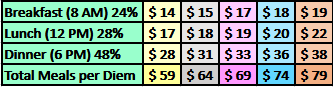 Interview ExpenseE356Education & Training FeesE191MembershipE192Meals w/Meetings, FBA RequiredE263Meals paid w/Attendee FeesE2872024 Mileage Rate: $0.67 per mileMiscellaneous Expense Examples:Ground Transportation Examples:Parking, Ferry, Baggage, Internet, PhoneTaxi, Lyft, Uber, Train, Rental Car, Public TransportVisa for Foreign Travel, ATM Withdrawal FeeWWU Travel Services Resources Updated January 2024